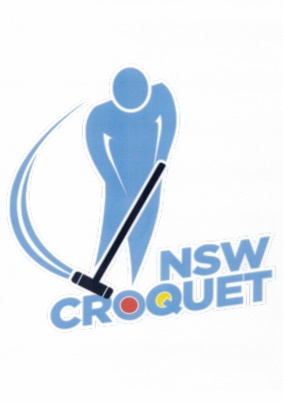 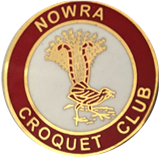  doubles Handicap  Thursday 16th – Friday 17th June 2022Hosted by Nowra Croquet Club Inc. 127 Cambewarra Road, Bomaderry.    Entry Fee $30 per personEntries close – 7th June 2022                                     Draw 10th June 2022   -    event code GHDRegistration and Practice                                                       Wednesday 15th June 2022. 3.00pm – 5.00pm       Tea, coffee, and light refreshments provided.               Lunches can be purchased each day.                   Please bring own water bottles.Registrations to CNSW - croquet-nsw.org/events.html        Tournament Managers:   Norma Windley/Ann Worrall                      Email: cnwindley3@bigpond.com  Phone 0438 340 356